Муниципальное бюджетное дошкольное образовательное учреждениегородского округа «Город Архангельск»«Детский сад комбинированного вида №186 «Веснушка»АВТОРСКОЕ МЕТОДИЧЕСКОЕ ПОСОБИЕКОМПЛЕКТ НАГЛЯДНОГО И РАЗДАТОЧНОГО МАТЕРИАЛА ДЛЯ ДЕТЕЙ СТЕРШЕГО ДОШКОЛЬНОГО ВОЗРАСТА«ПОДГОТОВКА К ОБУЧЕНИЮ ГРАМОТЕ»Стрилец Ирина Андреевнаучитель-логопедАрхангельск2022Заявка на участиеФ.И.О. автора (полностью): Стрилец Ирина Андреевна	Полное наименование образовательного учреждения, должность: Муниципальное бюджетное дошкольное образовательное учреждение городского округа «Город Архангельск» «Детский сад комбинированного вида №186 «Веснушка», учитель-логопедКонтактная информация (рабочий телефон, сотовый телефон): 89314003340	Электронный адрес: irashehina1@mail.ruНАГЛЯДНОСТЬЦель – дифференциация понятий «звук» - «буква».Цель – дифференциация понятий «гласный звук» - «согласный звук», «твёрдый звук» - «мягкий звук», «звонкий звук» - «глухой звук».Использование – педагог во время введения новых понятий предлагает опору в виде символических изображений.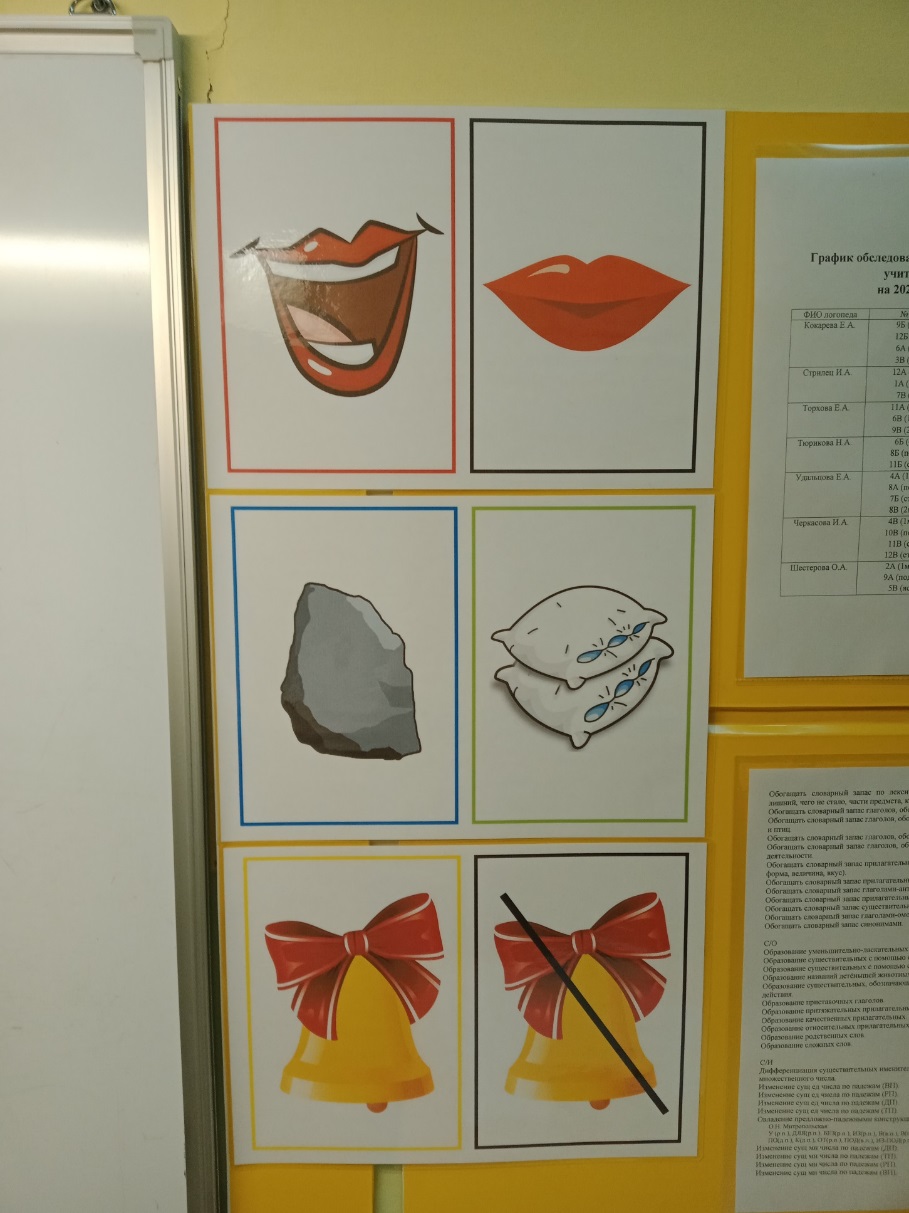 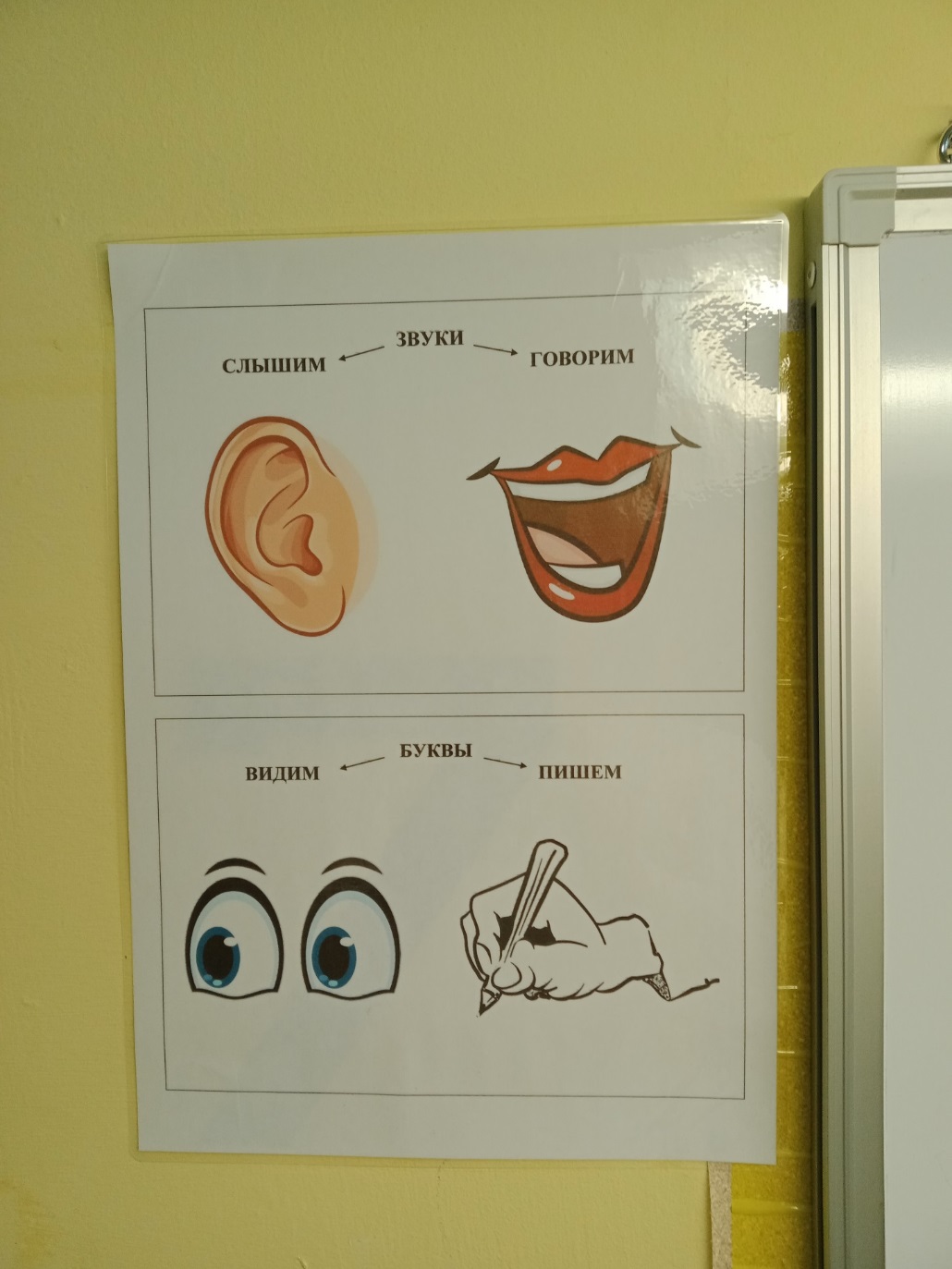 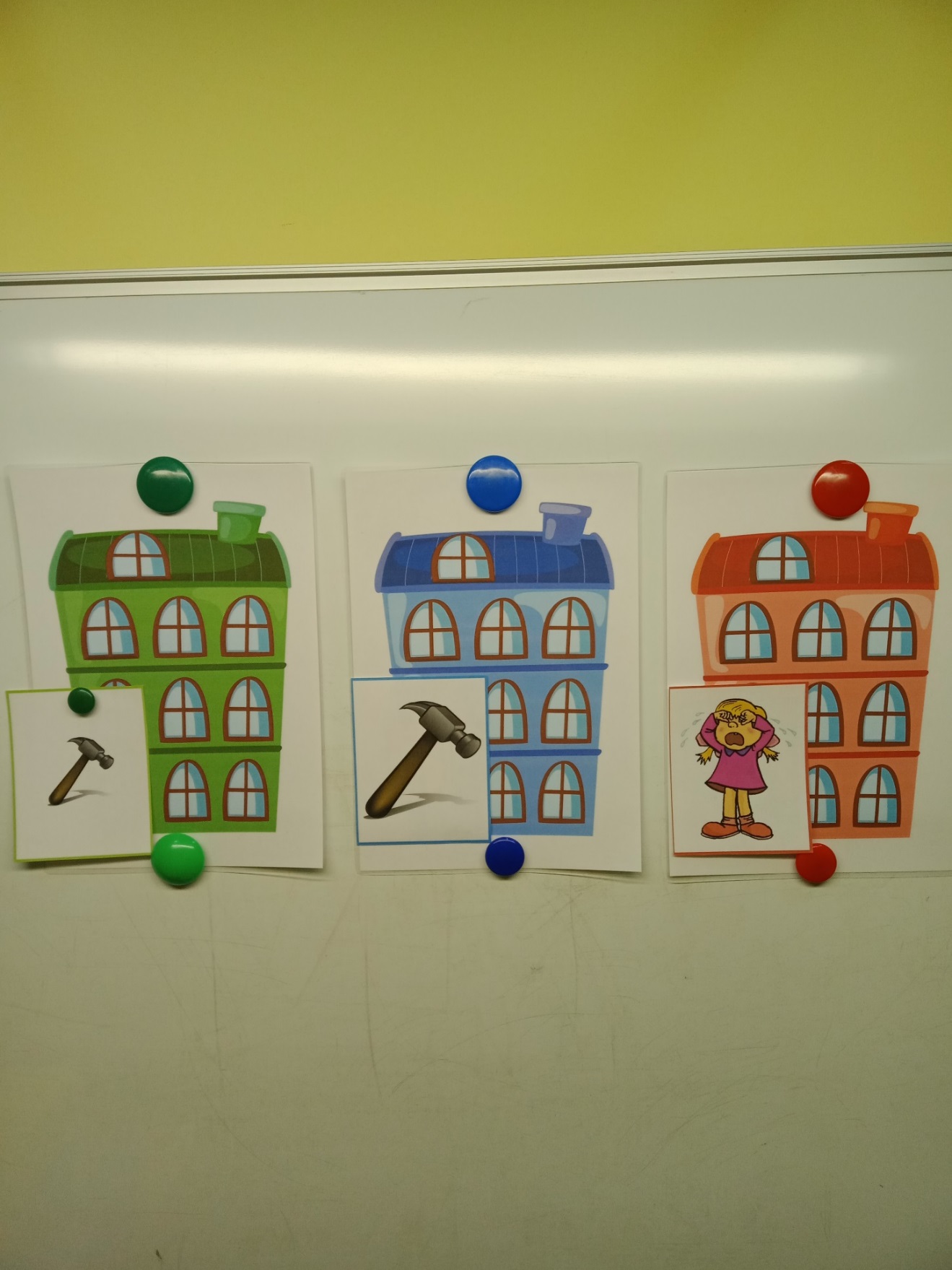 Цель – знакомство с акустико-артикуляционными признаками звука.Использование – каждый звук соотносится с определённым символом с целью опоры на наглядность при запоминании звука, с целью овладения навыком анализа и синтеза.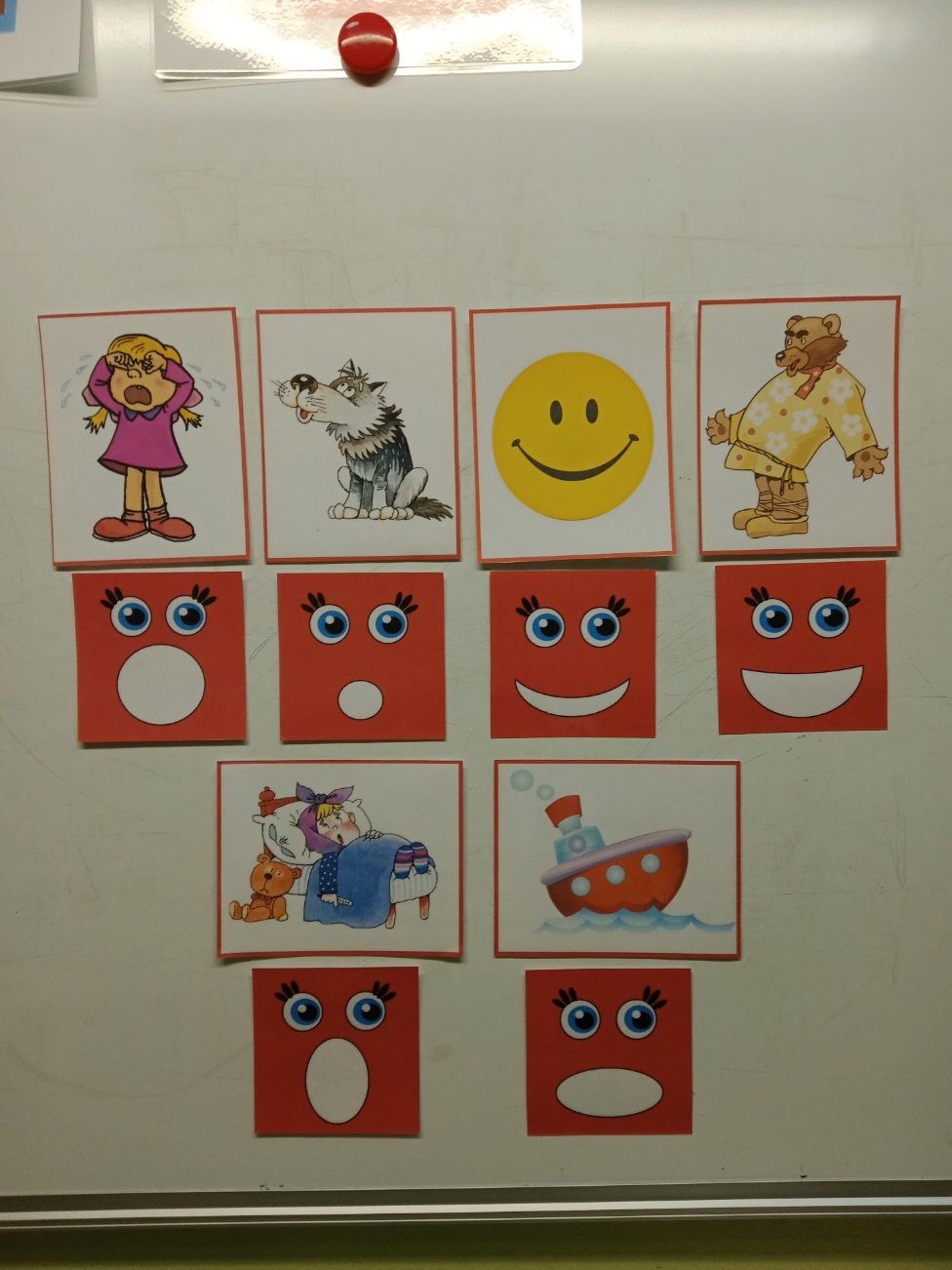 Цель – фонематический анализ и синтез слова.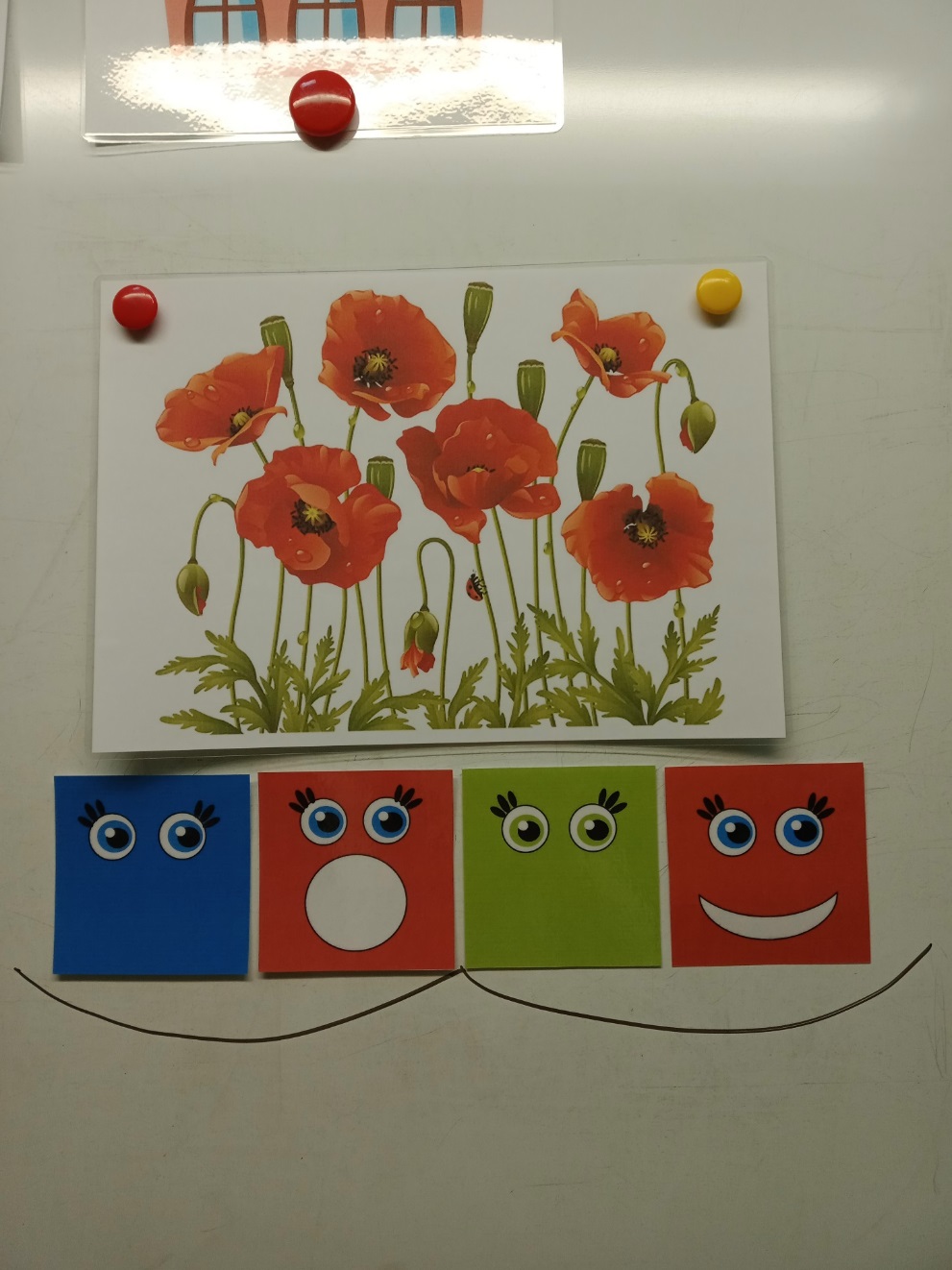 Цель – определение положения заданного звука в слове.Использование – символическое обозначение слова (вагоны – начало, середина, конец слова), дети определяют положение звука в слове, прикрепляют картинку к определённому вагону (на фото звук П).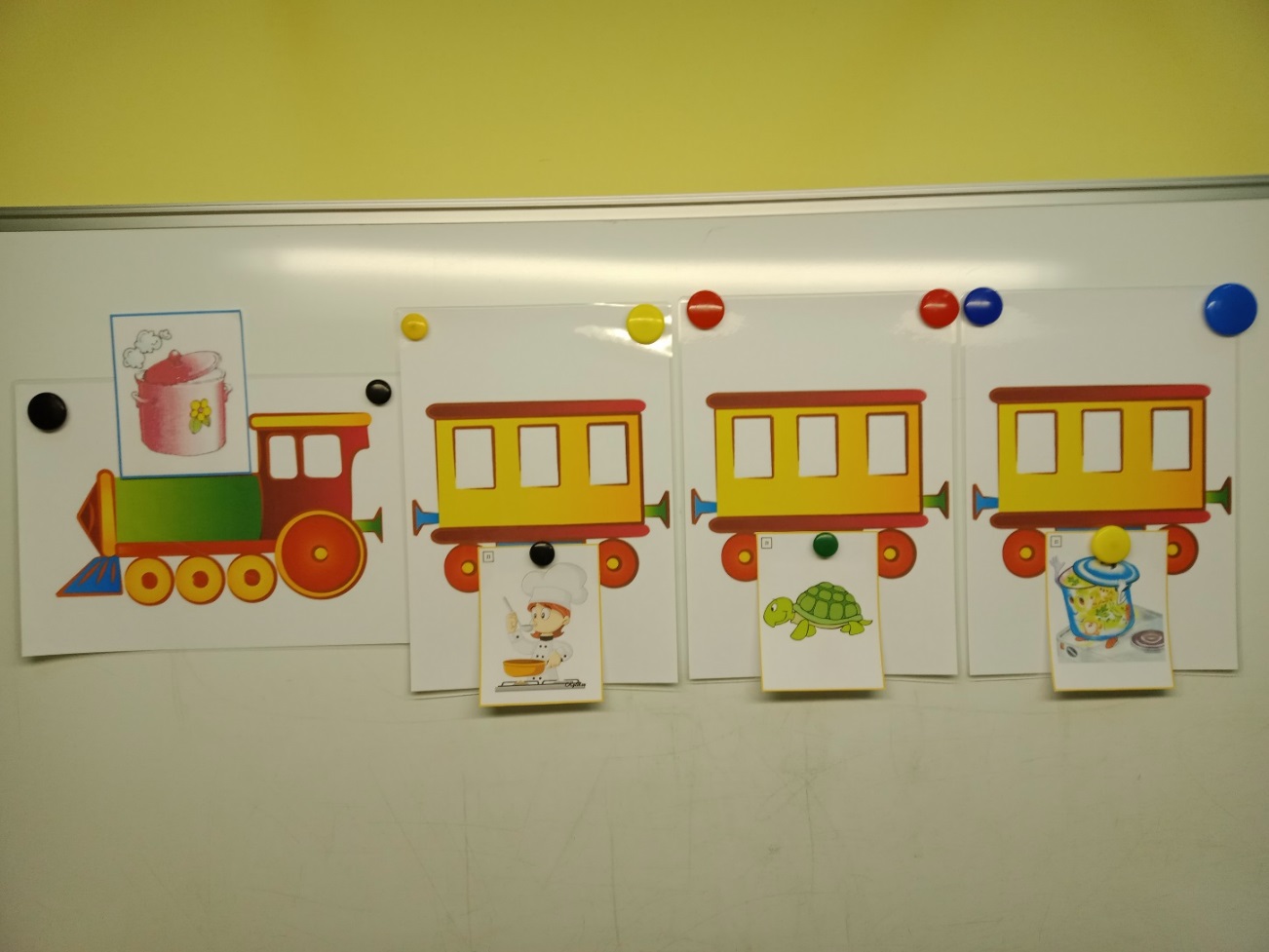 Цель – анализ слогового состава слова.Использование – дети определяют количество слогов в слове, распределяют картинки по соответствующим домикам.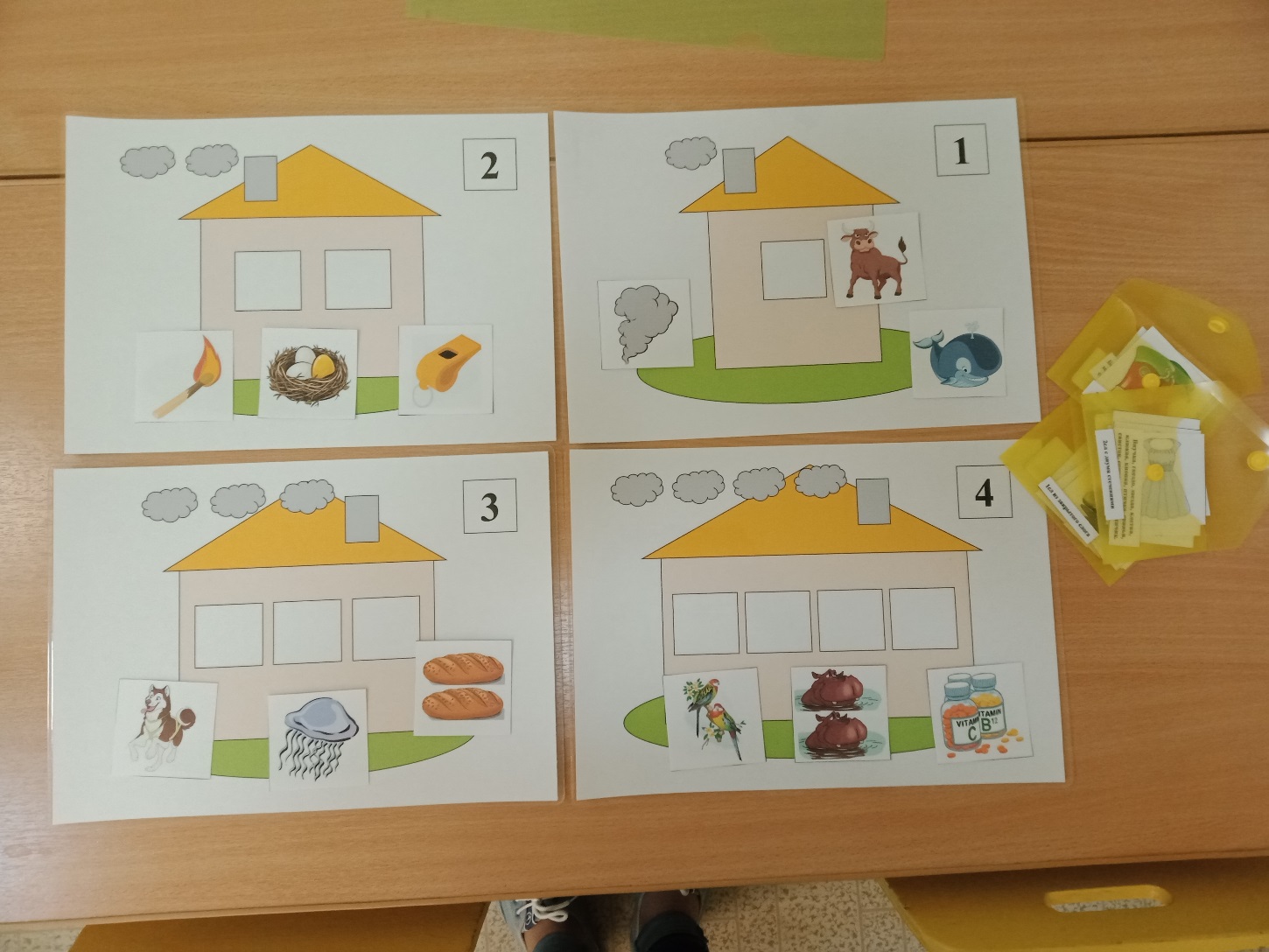 Цель – анализ состава предложения.Использование – при анализе состава предложения педагог предлагает опору в виде символических изображений слов и понятий (слова-предметы, слова-действия, слова-признаки); педагог акцентирует внимание детей на начало предложения и конец, обозначение заглавной буквы и точки.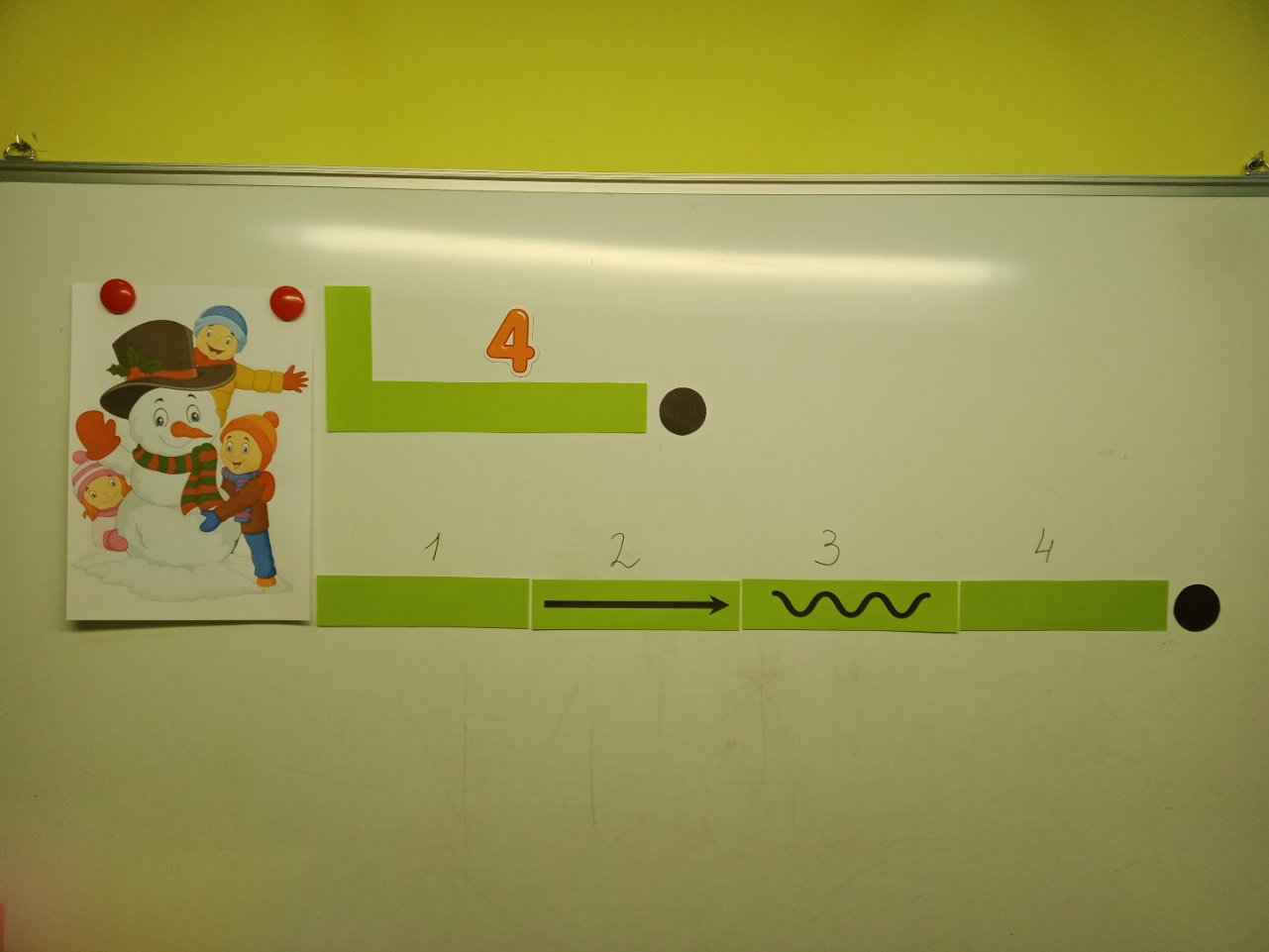 РАЗДАТОЧНЫЙ МАТЕРИАЛ	Цель – фонематический анализ и синтез слова.Использование – дети индивидуально на рабочем месте выкладывают схему слова, анализируют состав (называют звук в начале, в конце, в середине слова, порядок следования звуков и их количество); дети выкладывают слово из букв.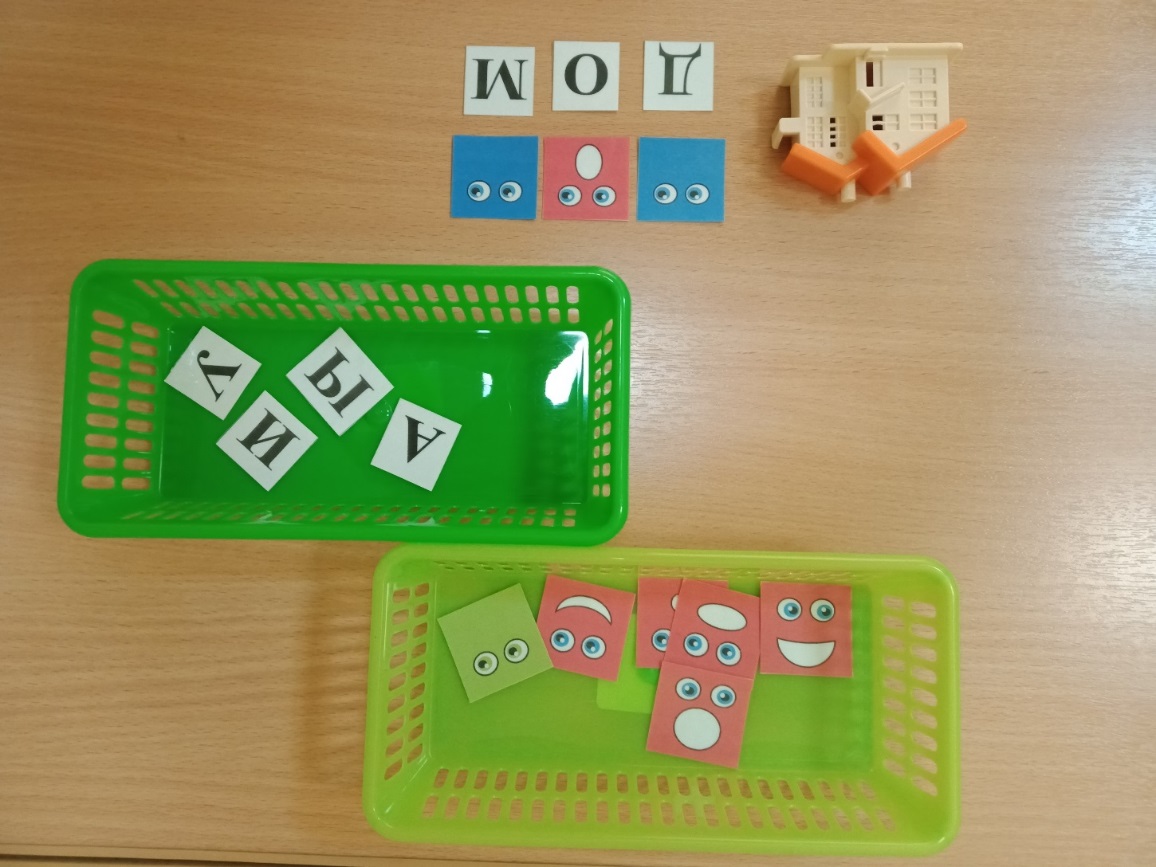 Цель – анализ слогового состава слова.Использование – дети индивидуально на рабочем месте выкладывают схему слогового состава слова (зелёная полоска), определяют количество слогов (жёлтые полоски) в слове, определяют гласный звук в каждом слоге (красный квадрат); дети припоминают правило – сколько в слове гласных звуков, столько в слове и слогов.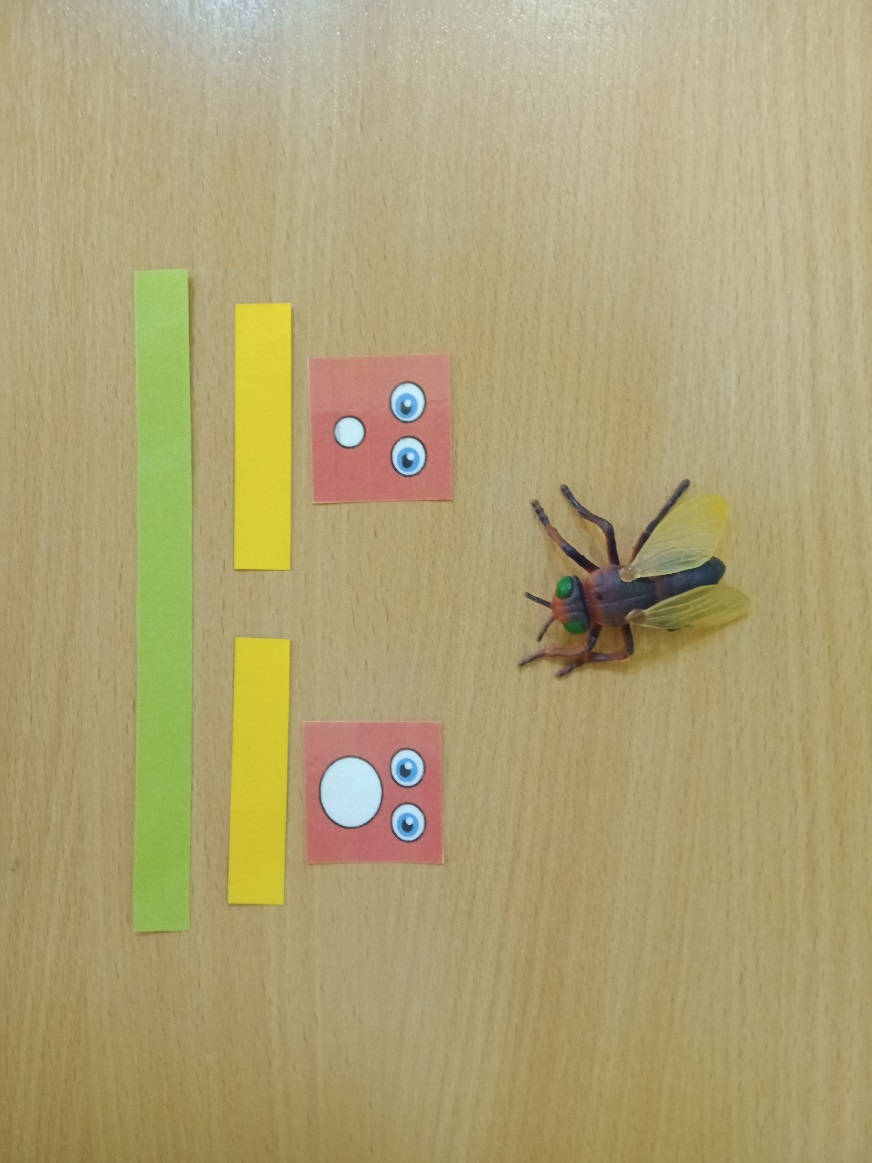 Цель – анализ состава предложения.Использование – дети самостоятельно индивидуально выкладывают схему состава предложения, определяют и называют слово-предмет, слово-действие, слово-признак, слово-помощник.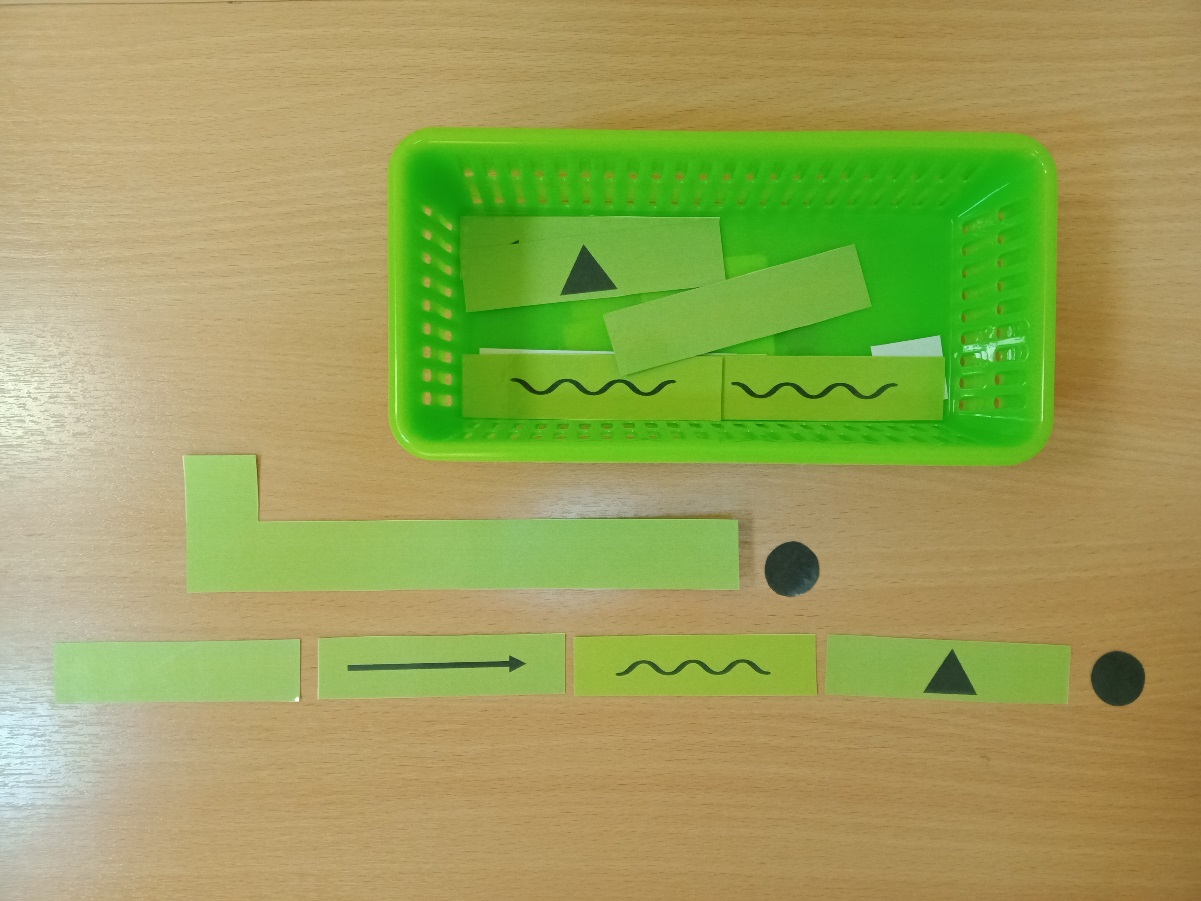 